2023 Calendar2023 Calendar2023 Calendar2023 Calendar2023 Calendar2023 Calendar2023 Calendar2023 Calendar2023 Calendar2023 Calendar2023 Calendar2023 Calendar2023 Calendar2023 Calendar2023 Calendar2023 Calendar2023 Calendar2023 Calendar2023 Calendar2023 Calendar2023 Calendar2023 Calendar2023 Calendar2023 Calendar2023 CalendarCroatiaCroatiaJanuaryJanuaryJanuaryJanuaryJanuaryJanuaryJanuaryFebruaryFebruaryFebruaryFebruaryFebruaryFebruaryFebruaryFebruaryMarchMarchMarchMarchMarchMarchMarch2023 Holidays for CroatiaMoTuWeThFrSaSuMoTuWeThFrSaSuMoMoTuWeThFrSaSuJan 1	New Year’s DayJan 6	EpiphanyJan 7	Orthodox ChristmasFeb 21	Shrove TuesdayMar 8	International Women’s DayApr 9	Easter SundayApr 10	Easter MondayApr 16	Orthodox EasterApr 17	Orthodox Easter MondayApr 21	End of Ramadan (Eid al-Fitr)May 1	Labour DayMay 14	Mother’s DayMay 30	National DayJun 8	Corpus ChristiJun 22	Anti-Fascist Struggle DayJun 25	Independence DayJun 28	Feast of the Sacrifice (Eid al-Adha)Aug 5	Victory and Homeland Thanksgiving Day and the Day of Croatian defendersAug 15	AssumptionSep 16	Yom KippurSep 25	Yom KippurNov 1	All Saints’ DayNov 18	Remembrance DayDec 25	Christmas DayDec 26	Boxing Day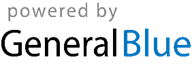 11234512345Jan 1	New Year’s DayJan 6	EpiphanyJan 7	Orthodox ChristmasFeb 21	Shrove TuesdayMar 8	International Women’s DayApr 9	Easter SundayApr 10	Easter MondayApr 16	Orthodox EasterApr 17	Orthodox Easter MondayApr 21	End of Ramadan (Eid al-Fitr)May 1	Labour DayMay 14	Mother’s DayMay 30	National DayJun 8	Corpus ChristiJun 22	Anti-Fascist Struggle DayJun 25	Independence DayJun 28	Feast of the Sacrifice (Eid al-Adha)Aug 5	Victory and Homeland Thanksgiving Day and the Day of Croatian defendersAug 15	AssumptionSep 16	Yom KippurSep 25	Yom KippurNov 1	All Saints’ DayNov 18	Remembrance DayDec 25	Christmas DayDec 26	Boxing Day2345678678910111266789101112Jan 1	New Year’s DayJan 6	EpiphanyJan 7	Orthodox ChristmasFeb 21	Shrove TuesdayMar 8	International Women’s DayApr 9	Easter SundayApr 10	Easter MondayApr 16	Orthodox EasterApr 17	Orthodox Easter MondayApr 21	End of Ramadan (Eid al-Fitr)May 1	Labour DayMay 14	Mother’s DayMay 30	National DayJun 8	Corpus ChristiJun 22	Anti-Fascist Struggle DayJun 25	Independence DayJun 28	Feast of the Sacrifice (Eid al-Adha)Aug 5	Victory and Homeland Thanksgiving Day and the Day of Croatian defendersAug 15	AssumptionSep 16	Yom KippurSep 25	Yom KippurNov 1	All Saints’ DayNov 18	Remembrance DayDec 25	Christmas DayDec 26	Boxing Day9101112131415131415161718191313141516171819Jan 1	New Year’s DayJan 6	EpiphanyJan 7	Orthodox ChristmasFeb 21	Shrove TuesdayMar 8	International Women’s DayApr 9	Easter SundayApr 10	Easter MondayApr 16	Orthodox EasterApr 17	Orthodox Easter MondayApr 21	End of Ramadan (Eid al-Fitr)May 1	Labour DayMay 14	Mother’s DayMay 30	National DayJun 8	Corpus ChristiJun 22	Anti-Fascist Struggle DayJun 25	Independence DayJun 28	Feast of the Sacrifice (Eid al-Adha)Aug 5	Victory and Homeland Thanksgiving Day and the Day of Croatian defendersAug 15	AssumptionSep 16	Yom KippurSep 25	Yom KippurNov 1	All Saints’ DayNov 18	Remembrance DayDec 25	Christmas DayDec 26	Boxing Day16171819202122202122232425262020212223242526Jan 1	New Year’s DayJan 6	EpiphanyJan 7	Orthodox ChristmasFeb 21	Shrove TuesdayMar 8	International Women’s DayApr 9	Easter SundayApr 10	Easter MondayApr 16	Orthodox EasterApr 17	Orthodox Easter MondayApr 21	End of Ramadan (Eid al-Fitr)May 1	Labour DayMay 14	Mother’s DayMay 30	National DayJun 8	Corpus ChristiJun 22	Anti-Fascist Struggle DayJun 25	Independence DayJun 28	Feast of the Sacrifice (Eid al-Adha)Aug 5	Victory and Homeland Thanksgiving Day and the Day of Croatian defendersAug 15	AssumptionSep 16	Yom KippurSep 25	Yom KippurNov 1	All Saints’ DayNov 18	Remembrance DayDec 25	Christmas DayDec 26	Boxing Day232425262728292728272728293031Jan 1	New Year’s DayJan 6	EpiphanyJan 7	Orthodox ChristmasFeb 21	Shrove TuesdayMar 8	International Women’s DayApr 9	Easter SundayApr 10	Easter MondayApr 16	Orthodox EasterApr 17	Orthodox Easter MondayApr 21	End of Ramadan (Eid al-Fitr)May 1	Labour DayMay 14	Mother’s DayMay 30	National DayJun 8	Corpus ChristiJun 22	Anti-Fascist Struggle DayJun 25	Independence DayJun 28	Feast of the Sacrifice (Eid al-Adha)Aug 5	Victory and Homeland Thanksgiving Day and the Day of Croatian defendersAug 15	AssumptionSep 16	Yom KippurSep 25	Yom KippurNov 1	All Saints’ DayNov 18	Remembrance DayDec 25	Christmas DayDec 26	Boxing Day3031Jan 1	New Year’s DayJan 6	EpiphanyJan 7	Orthodox ChristmasFeb 21	Shrove TuesdayMar 8	International Women’s DayApr 9	Easter SundayApr 10	Easter MondayApr 16	Orthodox EasterApr 17	Orthodox Easter MondayApr 21	End of Ramadan (Eid al-Fitr)May 1	Labour DayMay 14	Mother’s DayMay 30	National DayJun 8	Corpus ChristiJun 22	Anti-Fascist Struggle DayJun 25	Independence DayJun 28	Feast of the Sacrifice (Eid al-Adha)Aug 5	Victory and Homeland Thanksgiving Day and the Day of Croatian defendersAug 15	AssumptionSep 16	Yom KippurSep 25	Yom KippurNov 1	All Saints’ DayNov 18	Remembrance DayDec 25	Christmas DayDec 26	Boxing DayAprilAprilAprilAprilAprilAprilAprilMayMayMayMayMayMayMayMayJuneJuneJuneJuneJuneJuneJuneJan 1	New Year’s DayJan 6	EpiphanyJan 7	Orthodox ChristmasFeb 21	Shrove TuesdayMar 8	International Women’s DayApr 9	Easter SundayApr 10	Easter MondayApr 16	Orthodox EasterApr 17	Orthodox Easter MondayApr 21	End of Ramadan (Eid al-Fitr)May 1	Labour DayMay 14	Mother’s DayMay 30	National DayJun 8	Corpus ChristiJun 22	Anti-Fascist Struggle DayJun 25	Independence DayJun 28	Feast of the Sacrifice (Eid al-Adha)Aug 5	Victory and Homeland Thanksgiving Day and the Day of Croatian defendersAug 15	AssumptionSep 16	Yom KippurSep 25	Yom KippurNov 1	All Saints’ DayNov 18	Remembrance DayDec 25	Christmas DayDec 26	Boxing DayMoTuWeThFrSaSuMoTuWeThFrSaSuMoMoTuWeThFrSaSuJan 1	New Year’s DayJan 6	EpiphanyJan 7	Orthodox ChristmasFeb 21	Shrove TuesdayMar 8	International Women’s DayApr 9	Easter SundayApr 10	Easter MondayApr 16	Orthodox EasterApr 17	Orthodox Easter MondayApr 21	End of Ramadan (Eid al-Fitr)May 1	Labour DayMay 14	Mother’s DayMay 30	National DayJun 8	Corpus ChristiJun 22	Anti-Fascist Struggle DayJun 25	Independence DayJun 28	Feast of the Sacrifice (Eid al-Adha)Aug 5	Victory and Homeland Thanksgiving Day and the Day of Croatian defendersAug 15	AssumptionSep 16	Yom KippurSep 25	Yom KippurNov 1	All Saints’ DayNov 18	Remembrance DayDec 25	Christmas DayDec 26	Boxing Day1212345671234Jan 1	New Year’s DayJan 6	EpiphanyJan 7	Orthodox ChristmasFeb 21	Shrove TuesdayMar 8	International Women’s DayApr 9	Easter SundayApr 10	Easter MondayApr 16	Orthodox EasterApr 17	Orthodox Easter MondayApr 21	End of Ramadan (Eid al-Fitr)May 1	Labour DayMay 14	Mother’s DayMay 30	National DayJun 8	Corpus ChristiJun 22	Anti-Fascist Struggle DayJun 25	Independence DayJun 28	Feast of the Sacrifice (Eid al-Adha)Aug 5	Victory and Homeland Thanksgiving Day and the Day of Croatian defendersAug 15	AssumptionSep 16	Yom KippurSep 25	Yom KippurNov 1	All Saints’ DayNov 18	Remembrance DayDec 25	Christmas DayDec 26	Boxing Day34567898910111213145567891011Jan 1	New Year’s DayJan 6	EpiphanyJan 7	Orthodox ChristmasFeb 21	Shrove TuesdayMar 8	International Women’s DayApr 9	Easter SundayApr 10	Easter MondayApr 16	Orthodox EasterApr 17	Orthodox Easter MondayApr 21	End of Ramadan (Eid al-Fitr)May 1	Labour DayMay 14	Mother’s DayMay 30	National DayJun 8	Corpus ChristiJun 22	Anti-Fascist Struggle DayJun 25	Independence DayJun 28	Feast of the Sacrifice (Eid al-Adha)Aug 5	Victory and Homeland Thanksgiving Day and the Day of Croatian defendersAug 15	AssumptionSep 16	Yom KippurSep 25	Yom KippurNov 1	All Saints’ DayNov 18	Remembrance DayDec 25	Christmas DayDec 26	Boxing Day10111213141516151617181920211212131415161718Jan 1	New Year’s DayJan 6	EpiphanyJan 7	Orthodox ChristmasFeb 21	Shrove TuesdayMar 8	International Women’s DayApr 9	Easter SundayApr 10	Easter MondayApr 16	Orthodox EasterApr 17	Orthodox Easter MondayApr 21	End of Ramadan (Eid al-Fitr)May 1	Labour DayMay 14	Mother’s DayMay 30	National DayJun 8	Corpus ChristiJun 22	Anti-Fascist Struggle DayJun 25	Independence DayJun 28	Feast of the Sacrifice (Eid al-Adha)Aug 5	Victory and Homeland Thanksgiving Day and the Day of Croatian defendersAug 15	AssumptionSep 16	Yom KippurSep 25	Yom KippurNov 1	All Saints’ DayNov 18	Remembrance DayDec 25	Christmas DayDec 26	Boxing Day17181920212223222324252627281919202122232425Jan 1	New Year’s DayJan 6	EpiphanyJan 7	Orthodox ChristmasFeb 21	Shrove TuesdayMar 8	International Women’s DayApr 9	Easter SundayApr 10	Easter MondayApr 16	Orthodox EasterApr 17	Orthodox Easter MondayApr 21	End of Ramadan (Eid al-Fitr)May 1	Labour DayMay 14	Mother’s DayMay 30	National DayJun 8	Corpus ChristiJun 22	Anti-Fascist Struggle DayJun 25	Independence DayJun 28	Feast of the Sacrifice (Eid al-Adha)Aug 5	Victory and Homeland Thanksgiving Day and the Day of Croatian defendersAug 15	AssumptionSep 16	Yom KippurSep 25	Yom KippurNov 1	All Saints’ DayNov 18	Remembrance DayDec 25	Christmas DayDec 26	Boxing Day24252627282930293031262627282930Jan 1	New Year’s DayJan 6	EpiphanyJan 7	Orthodox ChristmasFeb 21	Shrove TuesdayMar 8	International Women’s DayApr 9	Easter SundayApr 10	Easter MondayApr 16	Orthodox EasterApr 17	Orthodox Easter MondayApr 21	End of Ramadan (Eid al-Fitr)May 1	Labour DayMay 14	Mother’s DayMay 30	National DayJun 8	Corpus ChristiJun 22	Anti-Fascist Struggle DayJun 25	Independence DayJun 28	Feast of the Sacrifice (Eid al-Adha)Aug 5	Victory and Homeland Thanksgiving Day and the Day of Croatian defendersAug 15	AssumptionSep 16	Yom KippurSep 25	Yom KippurNov 1	All Saints’ DayNov 18	Remembrance DayDec 25	Christmas DayDec 26	Boxing DayJan 1	New Year’s DayJan 6	EpiphanyJan 7	Orthodox ChristmasFeb 21	Shrove TuesdayMar 8	International Women’s DayApr 9	Easter SundayApr 10	Easter MondayApr 16	Orthodox EasterApr 17	Orthodox Easter MondayApr 21	End of Ramadan (Eid al-Fitr)May 1	Labour DayMay 14	Mother’s DayMay 30	National DayJun 8	Corpus ChristiJun 22	Anti-Fascist Struggle DayJun 25	Independence DayJun 28	Feast of the Sacrifice (Eid al-Adha)Aug 5	Victory and Homeland Thanksgiving Day and the Day of Croatian defendersAug 15	AssumptionSep 16	Yom KippurSep 25	Yom KippurNov 1	All Saints’ DayNov 18	Remembrance DayDec 25	Christmas DayDec 26	Boxing DayJulyJulyJulyJulyJulyJulyJulyAugustAugustAugustAugustAugustAugustAugustAugustSeptemberSeptemberSeptemberSeptemberSeptemberSeptemberSeptemberJan 1	New Year’s DayJan 6	EpiphanyJan 7	Orthodox ChristmasFeb 21	Shrove TuesdayMar 8	International Women’s DayApr 9	Easter SundayApr 10	Easter MondayApr 16	Orthodox EasterApr 17	Orthodox Easter MondayApr 21	End of Ramadan (Eid al-Fitr)May 1	Labour DayMay 14	Mother’s DayMay 30	National DayJun 8	Corpus ChristiJun 22	Anti-Fascist Struggle DayJun 25	Independence DayJun 28	Feast of the Sacrifice (Eid al-Adha)Aug 5	Victory and Homeland Thanksgiving Day and the Day of Croatian defendersAug 15	AssumptionSep 16	Yom KippurSep 25	Yom KippurNov 1	All Saints’ DayNov 18	Remembrance DayDec 25	Christmas DayDec 26	Boxing DayMoTuWeThFrSaSuMoTuWeThFrSaSuMoMoTuWeThFrSaSuJan 1	New Year’s DayJan 6	EpiphanyJan 7	Orthodox ChristmasFeb 21	Shrove TuesdayMar 8	International Women’s DayApr 9	Easter SundayApr 10	Easter MondayApr 16	Orthodox EasterApr 17	Orthodox Easter MondayApr 21	End of Ramadan (Eid al-Fitr)May 1	Labour DayMay 14	Mother’s DayMay 30	National DayJun 8	Corpus ChristiJun 22	Anti-Fascist Struggle DayJun 25	Independence DayJun 28	Feast of the Sacrifice (Eid al-Adha)Aug 5	Victory and Homeland Thanksgiving Day and the Day of Croatian defendersAug 15	AssumptionSep 16	Yom KippurSep 25	Yom KippurNov 1	All Saints’ DayNov 18	Remembrance DayDec 25	Christmas DayDec 26	Boxing Day12123456123Jan 1	New Year’s DayJan 6	EpiphanyJan 7	Orthodox ChristmasFeb 21	Shrove TuesdayMar 8	International Women’s DayApr 9	Easter SundayApr 10	Easter MondayApr 16	Orthodox EasterApr 17	Orthodox Easter MondayApr 21	End of Ramadan (Eid al-Fitr)May 1	Labour DayMay 14	Mother’s DayMay 30	National DayJun 8	Corpus ChristiJun 22	Anti-Fascist Struggle DayJun 25	Independence DayJun 28	Feast of the Sacrifice (Eid al-Adha)Aug 5	Victory and Homeland Thanksgiving Day and the Day of Croatian defendersAug 15	AssumptionSep 16	Yom KippurSep 25	Yom KippurNov 1	All Saints’ DayNov 18	Remembrance DayDec 25	Christmas DayDec 26	Boxing Day345678978910111213445678910Jan 1	New Year’s DayJan 6	EpiphanyJan 7	Orthodox ChristmasFeb 21	Shrove TuesdayMar 8	International Women’s DayApr 9	Easter SundayApr 10	Easter MondayApr 16	Orthodox EasterApr 17	Orthodox Easter MondayApr 21	End of Ramadan (Eid al-Fitr)May 1	Labour DayMay 14	Mother’s DayMay 30	National DayJun 8	Corpus ChristiJun 22	Anti-Fascist Struggle DayJun 25	Independence DayJun 28	Feast of the Sacrifice (Eid al-Adha)Aug 5	Victory and Homeland Thanksgiving Day and the Day of Croatian defendersAug 15	AssumptionSep 16	Yom KippurSep 25	Yom KippurNov 1	All Saints’ DayNov 18	Remembrance DayDec 25	Christmas DayDec 26	Boxing Day10111213141516141516171819201111121314151617Jan 1	New Year’s DayJan 6	EpiphanyJan 7	Orthodox ChristmasFeb 21	Shrove TuesdayMar 8	International Women’s DayApr 9	Easter SundayApr 10	Easter MondayApr 16	Orthodox EasterApr 17	Orthodox Easter MondayApr 21	End of Ramadan (Eid al-Fitr)May 1	Labour DayMay 14	Mother’s DayMay 30	National DayJun 8	Corpus ChristiJun 22	Anti-Fascist Struggle DayJun 25	Independence DayJun 28	Feast of the Sacrifice (Eid al-Adha)Aug 5	Victory and Homeland Thanksgiving Day and the Day of Croatian defendersAug 15	AssumptionSep 16	Yom KippurSep 25	Yom KippurNov 1	All Saints’ DayNov 18	Remembrance DayDec 25	Christmas DayDec 26	Boxing Day17181920212223212223242526271818192021222324Jan 1	New Year’s DayJan 6	EpiphanyJan 7	Orthodox ChristmasFeb 21	Shrove TuesdayMar 8	International Women’s DayApr 9	Easter SundayApr 10	Easter MondayApr 16	Orthodox EasterApr 17	Orthodox Easter MondayApr 21	End of Ramadan (Eid al-Fitr)May 1	Labour DayMay 14	Mother’s DayMay 30	National DayJun 8	Corpus ChristiJun 22	Anti-Fascist Struggle DayJun 25	Independence DayJun 28	Feast of the Sacrifice (Eid al-Adha)Aug 5	Victory and Homeland Thanksgiving Day and the Day of Croatian defendersAug 15	AssumptionSep 16	Yom KippurSep 25	Yom KippurNov 1	All Saints’ DayNov 18	Remembrance DayDec 25	Christmas DayDec 26	Boxing Day242526272829302829303125252627282930Jan 1	New Year’s DayJan 6	EpiphanyJan 7	Orthodox ChristmasFeb 21	Shrove TuesdayMar 8	International Women’s DayApr 9	Easter SundayApr 10	Easter MondayApr 16	Orthodox EasterApr 17	Orthodox Easter MondayApr 21	End of Ramadan (Eid al-Fitr)May 1	Labour DayMay 14	Mother’s DayMay 30	National DayJun 8	Corpus ChristiJun 22	Anti-Fascist Struggle DayJun 25	Independence DayJun 28	Feast of the Sacrifice (Eid al-Adha)Aug 5	Victory and Homeland Thanksgiving Day and the Day of Croatian defendersAug 15	AssumptionSep 16	Yom KippurSep 25	Yom KippurNov 1	All Saints’ DayNov 18	Remembrance DayDec 25	Christmas DayDec 26	Boxing Day31Jan 1	New Year’s DayJan 6	EpiphanyJan 7	Orthodox ChristmasFeb 21	Shrove TuesdayMar 8	International Women’s DayApr 9	Easter SundayApr 10	Easter MondayApr 16	Orthodox EasterApr 17	Orthodox Easter MondayApr 21	End of Ramadan (Eid al-Fitr)May 1	Labour DayMay 14	Mother’s DayMay 30	National DayJun 8	Corpus ChristiJun 22	Anti-Fascist Struggle DayJun 25	Independence DayJun 28	Feast of the Sacrifice (Eid al-Adha)Aug 5	Victory and Homeland Thanksgiving Day and the Day of Croatian defendersAug 15	AssumptionSep 16	Yom KippurSep 25	Yom KippurNov 1	All Saints’ DayNov 18	Remembrance DayDec 25	Christmas DayDec 26	Boxing DayOctoberOctoberOctoberOctoberOctoberOctoberOctoberNovemberNovemberNovemberNovemberNovemberNovemberNovemberDecemberDecemberDecemberDecemberDecemberDecemberDecemberDecemberJan 1	New Year’s DayJan 6	EpiphanyJan 7	Orthodox ChristmasFeb 21	Shrove TuesdayMar 8	International Women’s DayApr 9	Easter SundayApr 10	Easter MondayApr 16	Orthodox EasterApr 17	Orthodox Easter MondayApr 21	End of Ramadan (Eid al-Fitr)May 1	Labour DayMay 14	Mother’s DayMay 30	National DayJun 8	Corpus ChristiJun 22	Anti-Fascist Struggle DayJun 25	Independence DayJun 28	Feast of the Sacrifice (Eid al-Adha)Aug 5	Victory and Homeland Thanksgiving Day and the Day of Croatian defendersAug 15	AssumptionSep 16	Yom KippurSep 25	Yom KippurNov 1	All Saints’ DayNov 18	Remembrance DayDec 25	Christmas DayDec 26	Boxing DayMoTuWeThFrSaSuMoTuWeThFrSaSuMoMoTuWeThFrSaSuJan 1	New Year’s DayJan 6	EpiphanyJan 7	Orthodox ChristmasFeb 21	Shrove TuesdayMar 8	International Women’s DayApr 9	Easter SundayApr 10	Easter MondayApr 16	Orthodox EasterApr 17	Orthodox Easter MondayApr 21	End of Ramadan (Eid al-Fitr)May 1	Labour DayMay 14	Mother’s DayMay 30	National DayJun 8	Corpus ChristiJun 22	Anti-Fascist Struggle DayJun 25	Independence DayJun 28	Feast of the Sacrifice (Eid al-Adha)Aug 5	Victory and Homeland Thanksgiving Day and the Day of Croatian defendersAug 15	AssumptionSep 16	Yom KippurSep 25	Yom KippurNov 1	All Saints’ DayNov 18	Remembrance DayDec 25	Christmas DayDec 26	Boxing Day112345123Jan 1	New Year’s DayJan 6	EpiphanyJan 7	Orthodox ChristmasFeb 21	Shrove TuesdayMar 8	International Women’s DayApr 9	Easter SundayApr 10	Easter MondayApr 16	Orthodox EasterApr 17	Orthodox Easter MondayApr 21	End of Ramadan (Eid al-Fitr)May 1	Labour DayMay 14	Mother’s DayMay 30	National DayJun 8	Corpus ChristiJun 22	Anti-Fascist Struggle DayJun 25	Independence DayJun 28	Feast of the Sacrifice (Eid al-Adha)Aug 5	Victory and Homeland Thanksgiving Day and the Day of Croatian defendersAug 15	AssumptionSep 16	Yom KippurSep 25	Yom KippurNov 1	All Saints’ DayNov 18	Remembrance DayDec 25	Christmas DayDec 26	Boxing Day23456786789101112445678910Jan 1	New Year’s DayJan 6	EpiphanyJan 7	Orthodox ChristmasFeb 21	Shrove TuesdayMar 8	International Women’s DayApr 9	Easter SundayApr 10	Easter MondayApr 16	Orthodox EasterApr 17	Orthodox Easter MondayApr 21	End of Ramadan (Eid al-Fitr)May 1	Labour DayMay 14	Mother’s DayMay 30	National DayJun 8	Corpus ChristiJun 22	Anti-Fascist Struggle DayJun 25	Independence DayJun 28	Feast of the Sacrifice (Eid al-Adha)Aug 5	Victory and Homeland Thanksgiving Day and the Day of Croatian defendersAug 15	AssumptionSep 16	Yom KippurSep 25	Yom KippurNov 1	All Saints’ DayNov 18	Remembrance DayDec 25	Christmas DayDec 26	Boxing Day9101112131415131415161718191111121314151617Jan 1	New Year’s DayJan 6	EpiphanyJan 7	Orthodox ChristmasFeb 21	Shrove TuesdayMar 8	International Women’s DayApr 9	Easter SundayApr 10	Easter MondayApr 16	Orthodox EasterApr 17	Orthodox Easter MondayApr 21	End of Ramadan (Eid al-Fitr)May 1	Labour DayMay 14	Mother’s DayMay 30	National DayJun 8	Corpus ChristiJun 22	Anti-Fascist Struggle DayJun 25	Independence DayJun 28	Feast of the Sacrifice (Eid al-Adha)Aug 5	Victory and Homeland Thanksgiving Day and the Day of Croatian defendersAug 15	AssumptionSep 16	Yom KippurSep 25	Yom KippurNov 1	All Saints’ DayNov 18	Remembrance DayDec 25	Christmas DayDec 26	Boxing Day16171819202122202122232425261818192021222324Jan 1	New Year’s DayJan 6	EpiphanyJan 7	Orthodox ChristmasFeb 21	Shrove TuesdayMar 8	International Women’s DayApr 9	Easter SundayApr 10	Easter MondayApr 16	Orthodox EasterApr 17	Orthodox Easter MondayApr 21	End of Ramadan (Eid al-Fitr)May 1	Labour DayMay 14	Mother’s DayMay 30	National DayJun 8	Corpus ChristiJun 22	Anti-Fascist Struggle DayJun 25	Independence DayJun 28	Feast of the Sacrifice (Eid al-Adha)Aug 5	Victory and Homeland Thanksgiving Day and the Day of Croatian defendersAug 15	AssumptionSep 16	Yom KippurSep 25	Yom KippurNov 1	All Saints’ DayNov 18	Remembrance DayDec 25	Christmas DayDec 26	Boxing Day23242526272829272829302525262728293031Jan 1	New Year’s DayJan 6	EpiphanyJan 7	Orthodox ChristmasFeb 21	Shrove TuesdayMar 8	International Women’s DayApr 9	Easter SundayApr 10	Easter MondayApr 16	Orthodox EasterApr 17	Orthodox Easter MondayApr 21	End of Ramadan (Eid al-Fitr)May 1	Labour DayMay 14	Mother’s DayMay 30	National DayJun 8	Corpus ChristiJun 22	Anti-Fascist Struggle DayJun 25	Independence DayJun 28	Feast of the Sacrifice (Eid al-Adha)Aug 5	Victory and Homeland Thanksgiving Day and the Day of Croatian defendersAug 15	AssumptionSep 16	Yom KippurSep 25	Yom KippurNov 1	All Saints’ DayNov 18	Remembrance DayDec 25	Christmas DayDec 26	Boxing Day3031Jan 1	New Year’s DayJan 6	EpiphanyJan 7	Orthodox ChristmasFeb 21	Shrove TuesdayMar 8	International Women’s DayApr 9	Easter SundayApr 10	Easter MondayApr 16	Orthodox EasterApr 17	Orthodox Easter MondayApr 21	End of Ramadan (Eid al-Fitr)May 1	Labour DayMay 14	Mother’s DayMay 30	National DayJun 8	Corpus ChristiJun 22	Anti-Fascist Struggle DayJun 25	Independence DayJun 28	Feast of the Sacrifice (Eid al-Adha)Aug 5	Victory and Homeland Thanksgiving Day and the Day of Croatian defendersAug 15	AssumptionSep 16	Yom KippurSep 25	Yom KippurNov 1	All Saints’ DayNov 18	Remembrance DayDec 25	Christmas DayDec 26	Boxing Day